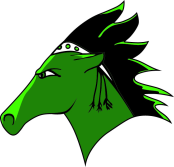 Unit 1: Computer Systems – Numeric String Rep Number SystemsNumeric data is stored in two different ways, integer and floating point.Floating point types suffer from inaccuracies due to the difficulty of storing base 10 fractions using base 2.Therefore sometimes there are floating point round off errors.int grade1 = 76, grade2 = 91, grade3 = 99;
?: How do I store a floating point average of these 3 numbers in double avg?
double avg = (grade1+grade2+grade3)/3.0;or ((double)grade1+grade2+grade3)/3;Strings are arrays of characters.  They are an object oriented class in java.Unit 2:Math Operators – System DesignKnow the math operators +,-,/ int, / double, %, *System Design: Top Down Programming: start with big picture, then fill out details as you goBottom Up Programming: start with idea, build up around itExtreme Programming: Fast iterations, meet with customer, pair programming, changes often according to customer needsWaterfall Model: 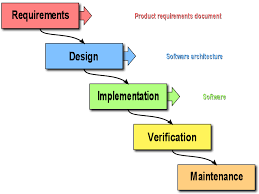 Object Oriented Design: Each class has its own area of responsibilitySystem Testing, Unit Testing, Integration Testing, User Acceptance TestingUnit 3:Object Oriented ProgrammingClass Design: Designing a class involves identifying variables that represent the state of the object.  Methods allow the object to take actions.  Constructors initialize an object’s state.Encapsulation: An object should hide its details and provide other programmers with an interface of methods to manipulate the object.Interfaces: A set of methods that must be implemented by the class that implements the interface.  Interfaces allow a programmer to have standard well known methods that can be called.You can pass variables of an interface to a method or create variables of an interface in a program.  Comparable Interface: One of the most important interfaces in java is Comparable.  It has only one method header, public int compareTo(Object other)It allows two objects of the same class to be compared mathematically.Works like the mathematical operator subtraction.public class Pizza implements Comparable{
	private String description;
	private int rating; //1-10, 10 is best	public int getRating() { return rating; }
	public int compareTo(Object other) { //finish
           Pizza p = (Pizza)other;      return rating-p.getRating();      
}Can a class implement multiple interfaces? yesHow about a JFrame that is named MatchingFrame that uses the keyboard and mouse?public class MatchingFrame extends JFrame implements MouseListener, KeyListener {    // Needs all 5 methods of MouseListener and 
  //  all 3 methods of KeyListener}Which of the following is allowable?Pizza p = new Pizza();		OK 	NOT OKp.rating = 7;			OK 	NOT OK  PRIVATEComparable c = new Pizza();	OK	NOT OKc.getRating();			OK	NOT OK – c can only use compareToPizza p1 = new Pizza();		OK	NOT OKif(p.compareTo(p1) < 0) {	OK	NOT OK
	System.out.println(“p is lower than p1”);
}Unit 4:StringsStrings have many useful methods that allow us to search, break down and compare StringsindexOf(String target)  //-1 if can’t find the target!!!indexOf(String target, int start)substring(int c1, int c2) //first char you want, first char you don’t wantsubstring(int c1) //starts at c1 and takes the rest of the StringString word = “APCS 6 6 7*”;Find the index of the second 6int where = word.indexof(“6”,6);  //5 is the first 6Pull out a substring starting at the first 6 and getting the restString newString = word.substring(5);Search for a *, print out the index where it occursint where = word.indexof(“*”);system.out.println(where);Make a 2nd String that is going to be similar to the originalLoop through every character of the String, if there is a space, put in an _ in the new String, otherwise copy the original character overExample: APCS_6_6_7*String temp= ””;for(int i =0; i<word.length();i++){    if(word.substring(i,i+1).equals(“ “){        temp += ”_”;	 else temp += word.substring(i,i+1); Unit 5:Arrays ArrayLists
Arrays: Allow storage of multiple variables using one name and a subscript (index)Size of arrays are fixed at the time of creationLooping from start of array
Looping backwards from end of arrayWrite a method that displays the strings by looping from start of arraypublic void displayForward(String[]names){
    for(int i = 0; i<names.length; i++){    System.out.println(names[i]);
}Write a method that displays the strings by looping from end of array backwardspublic void displayBackward(String[]names){
  for(int i = names.length-1; i >= 0; i--){
     System.out.println(names[i]);
}Arrays of referencesIt is possible to use an array to store references to objectsThis allows a programmer to store more complex types and control them within the arrayColor[]cols = new Color[10];  //creates 10 Color referencesWrite a loop to initialize the array with 10 colors, fix the red and blue at 128, let the green increase with the arrayfor(int i = 0; i < cols.length; i++){
     cols[i] = new Color(128, i*10, 128);
}
2d arraysYou can also create a chart or table using a 2d arrayString[][] movieNames = new String[10][8];ArrayList: An ArrayList implements the List interfaceThere are other classes that implement List, notably the LinkedListA List has the ability to add, remove, set, get size() etc.Remember that set changes an element in the list by REPLACING what is at that indexUse .size() to figure out the number of elements in the listFor each loop: A super convenient way to DISPLAY or ACCESS a list or arrayDO NOT USE when you are changing or removing from a list or arrayfor(String s: names)	System.out.println(s);  //cycles through from first to last the names in the listTracing through codeMake sure you know how to trace through a program, keeping track of the variables;Example1:List list1 = new ArrayList<Integer>();  //Integer allows ints to be stored inside an ArrayListfor (int i =5; i < 10; i++)	list1.add(i);list1.remove(1);list1.set(2,9);for(Integer x:list1)	System.out.println(x);list1.add(12);list1.add(1,100);for(Integer x:list1)	System.out.println(x);list1.add(0,1);//Remove from endfor(int i = list1.size()-1; i>0; i--)	list1.remove(i);for(Integer x:list1)	System.out.println(x);BinOctDecHex11011513D1011026221611001011451016510110011263179B3